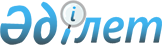 Об определении целевых групп и установлении дополнительного перечня лиц, относящихся к целевым группам, проживающих на территории Уалихановского района Северо-Казахстанской области, на 2013 годПостановление акимата Уалихановского района Северо-Казахстанской области от 7 февраля 2013 года N 45. Зарегистрировано Департаментом юстиции Северо-Казахстанской области 11 марта 2013 года N 2219

      В соответствии с пунктом 2 статьи 5, подпунктом 2) статьи 7 Закона Республики Казахстан от 23 января 2001 года «О занятости населения», акимат Уалихановского района Северо-Казахстанской области ПОСТАНОВЛЯЕТ:

      Сноска. Преамбула в редакции постановления акимата Уалихановского района Северо-Казахстанской области от 21.10.2013 N 335 (вводится в действие по истечении десяти календарных дней после дня его первого официального опубликования)



      1. Определить целевые группы, проживающие на территории Уалихановского района Северо-Казахстанской области на 2013 год:

      1) малообеспеченные;

      2) молодежь в возрасте до двадцати одного года;

      3) воспитанники детских домов, дети-сироты и дети, оставшиеся без попечения родителей, в возрасте до двадцати трех лет;

      4) одинокие, многодетные родители, воспитывающие несовершеннолетних детей;

      5) граждане, имеющие на содержании лиц, которые в порядке, установленном законодательством Республики Казахстан, признаны нуждающимися в постоянном уходе, помощи или надзоре;

      6) лица, предпенсионного возраста (за два года до выхода на пенсию по возрасту);

      7) инвалиды;

      8) лица, уволенные из рядов Вооруженных Сил Республики Казахстан;

      9) лица, освобожденные из мест лишения свободы и (или) принудительного лечения;

      10) оралманы;

      11) выпускники организаций высшего и послевузовского образования;

      12) лица, высвобожденные в связи с ликвидацией работодателя - юридического лица либо прекращением деятельности работодателя - физического лица, сокращением численности или штата работников;

      13) лица, состоящие на учете службы пробации уголовно-исполнительной инспекции.

      Сноска. Пункт 1 с изменением, внесенным постановлением акимата Уалихановского района Северо-Казахстанской области от 21.10.2013 N 335 (вводится в действие по истечении десяти календарных дней после дня его первого официального опубликования)



      2. Установить дополнительный перечень лиц, относящихся к целевым группам, проживающих на территории Уалихановского района Северо-Казахстанской области, на 2013 год:

      1) лица старше 50 лет;

      2) лица, в семье которых нет ни одного работающего;

      3) молодежь в возрасте до двадцати девяти лет;

      4) лица, не занимающиеся трудовой деятельностью двенадцать и более месяцев.

      Сноска. Пункт 2 с изменением, внесенным постановлением акимата Уалихановского района Северо-Казахстанской области от 21.10.2013 N 335 (вводится в действие по истечении десяти календарных дней после дня его первого официального опубликования)



      3. Контроль за исполнением настоящего постановления возложить на заместителя акима Уалихановского района Северо-Казахстанской области Гүлмиру Жәкенқызы.



      4. Настоящее постановление вводится в действие по истечении десяти календарных дней после дня его первого официального опубликования.      Аким Уалихановского района

      Северо-Казахстанской области               С. Туралинов
					© 2012. РГП на ПХВ «Институт законодательства и правовой информации Республики Казахстан» Министерства юстиции Республики Казахстан
				